PENERAPAN ILMU DESAIN KOMUNIKASI VISUAL “VIDEOGRAFI” PADA PEMBUATAN VIDEO SERTIFIKASI DOSEN UNIVERSITAS INTERNASIONAL SEMEN INDONESIA 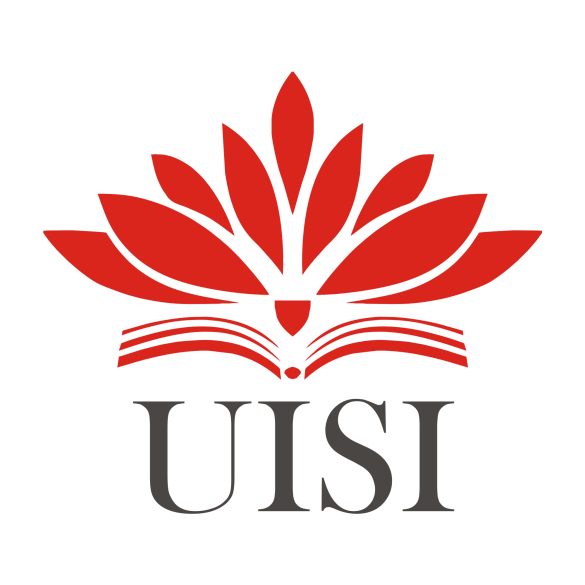 Disusun Oleh :NUZUL AKHSANUL IN’AM	 	(3031810030)PROGRAM STUDI DESAN KOMUNIKASI VISUALUNIVERSITAS INTERNASIONAL SEMEN INDONESIAGRESIK 2022PENERAPAN ILMU DESAIN KOMUNIKASI VISUAL “VIDEOGRAFI” PADA PEMBUATAN VIDEO SERTIFIKASI DOSEN UNIVERSITAS INTERNASIONAL SEMEN INDONESIA Disusun Oleh :NUZUL AKHSANUL IN’AM	 	(3031810030)PROGRAM STUDI DESAN KOMUNIKASI VISUALUNIVERSITAS INTERNASIONAL SEMEN INDONESIAGRESIK 2022LEMBAR PENGESAHANLAPORAN KERJA PRAKTIKDI UNIVERSITAS INTERNASIONAL SEMEN INDONESIABagian Sumber Daya Manusia(Periode : 01 September s.d 31 Oktober 2021)Disusun Oleh:NUZUL AKHSANUL IN”AM			(3031810030)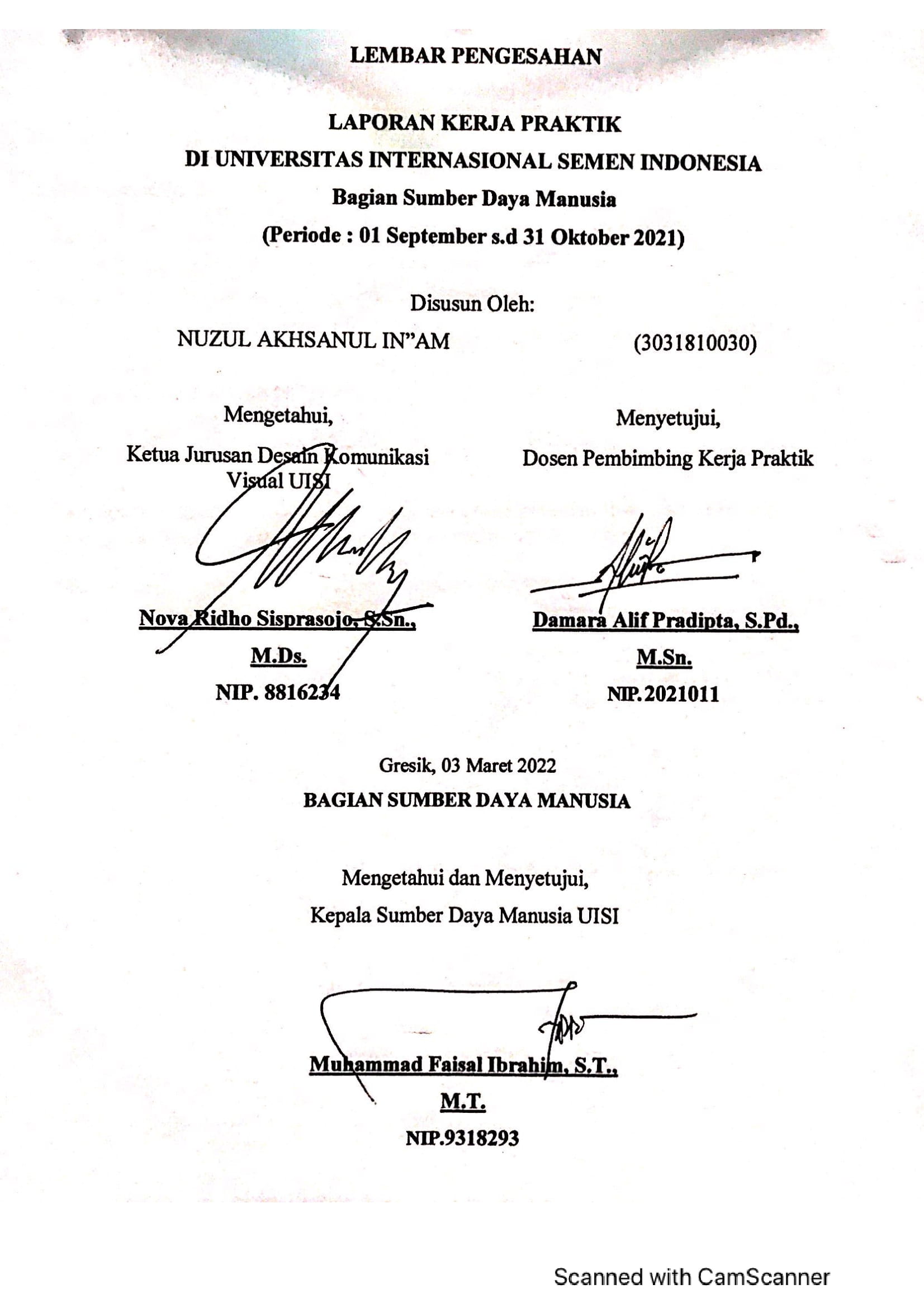 Gresik, 03 Maret 2022BAGIAN SUMBER DAYA MANUSIAKATA PENGANTARPuji syukur kehadirat Allah SWT yang telah melimpahkan rahmat dan karunia-Nya. Sehingga penulis dapat menyelesaikan laporan kerja praktik dengan baik yang judul “Penerapan Ilmu Desain Komunikasi Visual “Videografi” Pada Pembuatan Video Sertifikasi Dosen Universitas Internasional Semen Indonesia”.Laporan ini telah diselesaikan oleh penulis berkat kerjasama dan bantuan dari berbagai macam pihak. Oleh karena itu, penulis menyampaikan banyak terima kasih kepeda seleuruh pihak yang berkontribusi dalam penyelesaian laporan ini.Demikian yang bisa penulis sampaikan, kurang atau lebihnya penulis mengucapkan permintaan maaf. Semoga laporan ini dapat menambah pengetahuan dan pengalaman maupun sebagai bukti dokumentasi setelah melaksanakan kerja praktik.Gresik, 03 Maret 2022PenulisDAFTAR ISIDAFTAR GAMBARGambar 2. 1 Struktur Organisasi Universitas Internasional Semen Indonesia	12Gambar 3. 1 Extreme Wide Shot	17Gambar 3. 2 Wide Shot	17Gambar 3. 3 very Wide Shot	18Gambar 3. 4 very Wide Shot	18Gambar 3. 5 Medium Close Up	19Gambar 3. 6 Extreme Close Up	19Gambar 3. 7 noddy shot	20Gambar 3. 8 Group Shot	20DAFTAR TABELTabel 2. 1 Struktural Pejabat dan Staf Universitas Internasional Semen Indonesia	13Tabel 4. 1 Skema proses kerja praktik	22Tabel 4. 2 Jadwal Kerja Praktik	29BAB IPENDAHULUANLatar Belakangkerja Praktik  merupakan salah satu mata kuliah wajib ditempuh untuk melatih mahasiswa untuk menetapakan pengetahuan dan kemampuan yang telah dimiliki dalam suatu proses pembelajaran sesuai bidangnya sehingga mahasiswa mendapatkan pengalaman faktual yang dapat digunakan sebagai dasar untuk mengembangkan diri sebagai calon tenaga kerja yang sadar akan tugas dan tanggung jawabnya sebagai tenaga kerja. salah satunya dibidang ilmu Desain Komunikasi Visual. Keilmuan ini mempelajari tentang konsep komunikasi dan ungkapan kreatif, teknik dan media dengan memanfaatkan elemen-elemen visual ataupun rupa untuk menyampaikan pesan untuk tujuan tertentu penyampaian pesan dalam bentuk tulisan, gambar, foto, atau video. Salah satu cabang keilmuan Desain Komunikasi Visual ada videografi.Videografi merupakan media yang digunakan untuk merekam kejadian menjadi satu gambar dalam bentuk suara atau video. Untuk membuat videografi yang berkualitas, dibutuhkan keahlian dan pengetahuan yang mendalam mengenai proses pra-produksi, teknik pengambilan gambar, hingga proses editing.SDM merupakan suatu usaha kerja atau jasa yang memang diberikan dengan tujuan dalam melakukan proses produksi. Dengan kata lain Sumber Daya Manusia adalah kualitas yang dilakukan seseorang dalam jangka waktu tertentu guna menghasilkan jasa atau barang. Masih terkait dengan hal yang pertama, pengertian SDM yang kedua adalah dimana manusia mampu bekerja menghasilkan sebuah jasa atau barang dari usaha kerjanya tersebut.Dengan demikian, maka penulis mengambil judul “Penerapan Ilmu Desain Komunikasi Visual “Videografi” Pada Pembuatan Video Sertifikasi Dosen Universitas Internasional Semen Indonesia” Judul ini sesuai dengan kegiatan yang ada pada kerja praktik yang di lakukan TujuanBerdasarkan latar belakang di atas adapun tujuan yang ingin dicapai penulis dalam kegiatan program kerja praktik ini adalah:UmumMenerapkan ilmu Desain Komunikasi Visual dalam dunia kerjaMemperoleh pengalaman kerja yang relevanMengetahui tata cara kerja yang berlaku di perusahaan mengenai proses kerja dalam kelompok maupun individu.KhususUntuk melaksanakan mata kuliah Kerja Praktik Desain Komunikasi Visual  sebagai syarat kelulusan memenuhi beban satuan kredit semester (SKS) yang harus ditempuh sebagai persyaratan akademis ManfaatManfaat dari pelaksanaan kerja praktik vidiografi pada video sertifikasi dosen di Universitas Internasional Semen Indonesia adalah sebagai berikut:Bagi Perguruan Tinggi mengetahui seberapa besar keberhasilannya dalam mendidik mahasiswa sehingga bisa menyesuaikan dengan kebutuhan terkait dengan ilmu-ilmu yang diaplikasikan.Memperkenalkan Desain Komunikasi Visual ke perusahaan dan masyarakat luas.Bagi PerusahaanPerusahaan mendapatkan Sumber Daya Manusia (SDM) yang telah diketahui kualitasnyaDapat menjalin kerja sama antar perusahaan dengan dunia pendidikan terutama dalam menyalurkan tenaga kerjaBagi MahasiswaMembangun relasi dan koneksi dikalangan professionalMenambah pengalaman, wawasan serta pengetahuan mengenai dunia kerja.Mendapat ilmu yang belum diajarkan di kampusMendapat bimbingan dan disiplin kerja oleh pembimbingMemperoleh gambaran untuk menerapkan ilmu dan teori yang telah didapatkan pada saat diperkuliahanMetodologi Pengumpulan DataAda 4 macam metodologi pengumpulan data yang umum diketahui dan digunakan, antara lain:Studi LiteraturMetode studi literatur adalah serangkaian kegiatan yang berkenaan dengan metode pengumpulan data pustaka, membaca dan mencatat, serta mengelolah bahan penelitian (Zed, 2008:3). Umumnya sumber acuan mencari informasi valid menggunakan buku, artikel, jurnal, dan skripsi.ObservasiMetode observasi merupakan pengumpulan data dengan cara melakukan pengamatan secara langsung di lokasi objek yang akan diteliti untuk mendapatkan data yang sesuai (Ridwan, 2004:104).WawancaraMetode wawancara merupakan pengumpulan data oleh peneliti dalam melakukan studi pendahuluan untuk menemukan permasalah yang ada dan ingin mengetahui responden lebih dalam mengenai tentang yang diteliti melalui komunikasi percakapan dengan narasumber (Sugiyono, 2013:317).DokumentasiMetode dokumentasi merupakan pengumpulan data dengan memotret, merekam, dan mencatat data secara langsung dengan sifat data digital.Metodologi yang digunakan untuk memperoleh data dalam pelaksanaan kerja praktik ini ada 2, yaitu : metode studi literatur dan metode dokumentasi.Waktu dan Tempat Pelaksanaan Kerja PraktikLokasi	: Universitas Internasional Semen Indonesia, Kompleks PT. Semen Indonesia (Persero) Tbk, Jl. Veteran, Kb. Dalem, Sidomoro, Kebomas, Gresik Regency, East Java 61122Waktu	: 01 September – 31 Oktober 2022Nama Unit Kerja Tempat Pelaksanaan Kerja PraktikUnit Kerja 	: Bagian Sumber Daya Manusia BAB IIPROFIL UNIVERSITAS INTERNASIONAL SEMEN INDONESIASejarah dan Perkembangan Universitas Internasional Semen IndonesiaPT Semen Indonesia (Persero) Tbk mendirikan Universitas Internasional Semen Indonesia (UISI) yang berlokasi di Gresik Jawa Timur guna meningkatan kualitas sumberdaya manusia (SDM) di Indonesia. Universitas International Semen Indonesia (UISI) merupakan salah satu institusi pendidikan berjenang S1 (Sarjana) yang berkomitmen menyelenggarakan pendidikan berkualitas tinggi. Pendirian UISI diharapkan mampu memberikan inovasi yang mendukung perkembangan bangsa dan negara juga khususnya bagi PT Semen IndonesiaUISI memiliki tiga Fakultas dengan 10 program studi. Pertama, Fakultas Ekonomi dan Bisnis yang memiliki tiga prodi yakni Manajemen, Akuntansi serta Ekonomi Syariah. Kedua, Fakultas Teknologi Industri dan Agribisnis yang memiliki empat program studi yaitu Teknik Kimia, Teknik Logistik, Manajemen Rekayasa serta Teknologi Industri Pertanian. Ketiga, Fakultas Teknologi Informasi dan Desain Kreatif memiliki tiga program studi yaitu Teknik Informatika, Sistem Informasi serta Desain Komunikasi Visual.Dwi Soetjipto mengatakan UISI merupakan pengembangan dari kampus Sekolah Tinggi Ilmu Manajemen Semen Indonesia (STIMSI) dan direncanakan akan mulai menerima mahasiswa baru pada 2015. ”Kehadiran UISI diharapkan dapat mencetak SDM-SDM unggul di bidang manajemen. UISI akan didesain menjadi pusat unggulan (center of excellence) pengembangan bisnis, mulai dari aspek konsep, teori sampaipraktik bisnis,” ujar Dwi Soetjipto dalam siaran persnya Menurutnya, salah satu kekuatan utama dari UISI adalah komitmen kuat dari Semen Indonesia untuk menyelenggarakan pendidikan tinggi yang berkualitas. Selain itu keberadaan perusahaan di lingkungan Semen Indonesia Grup dapat dimanfaatkan sebagai ”laboratorium” bagi mahasiswa untuk mengeksplorasi pengetahuan dan latihan aplikasi ilmu lintas disiplin.Visi dan Misi Universitas Internasional Semen IndonesiaVisiMenjadi institusi pendidikan tinggi unggul yang inovatif, berkualitas tinggi, dan berdaya-saing internasional serta didukung praktik-praktik terbaik industri.MisiMenyelenggarakan pendidikan tinggi (pengajaran, penelitian, dan pengabdian kepada masyarakat) yang inovatif, berkualitas tinggi dan berdaya saing internasional serta relevan dengan kebutuhan masyarakat, bisnis dan industri.Membentuk civitas akademika yang amanah, beretika, dan berorientasi pada kemajuan, serta menjunjung tinggi budaya berbagi pengetahuan.Menghasilkan lulusan yang berbudi luhur, berwawasan internasional, menjunjung kearifan lokal, profesional dan berdaya saing tinggi serta berjiwa kewirausahaan.Lokasi Universitas Internasional Semen IndonesiaUniversitas Internasional Semen Indonesia berlokasi di Kompleks PT. Semen Indonesia (Persero) Tbk, Jl. Veteran, Kb. Dalem, Sidomoro, Kebomas, Gresik Regency, East Java 61122Struktur Organisasi Universitas Internasional Semen Indonesia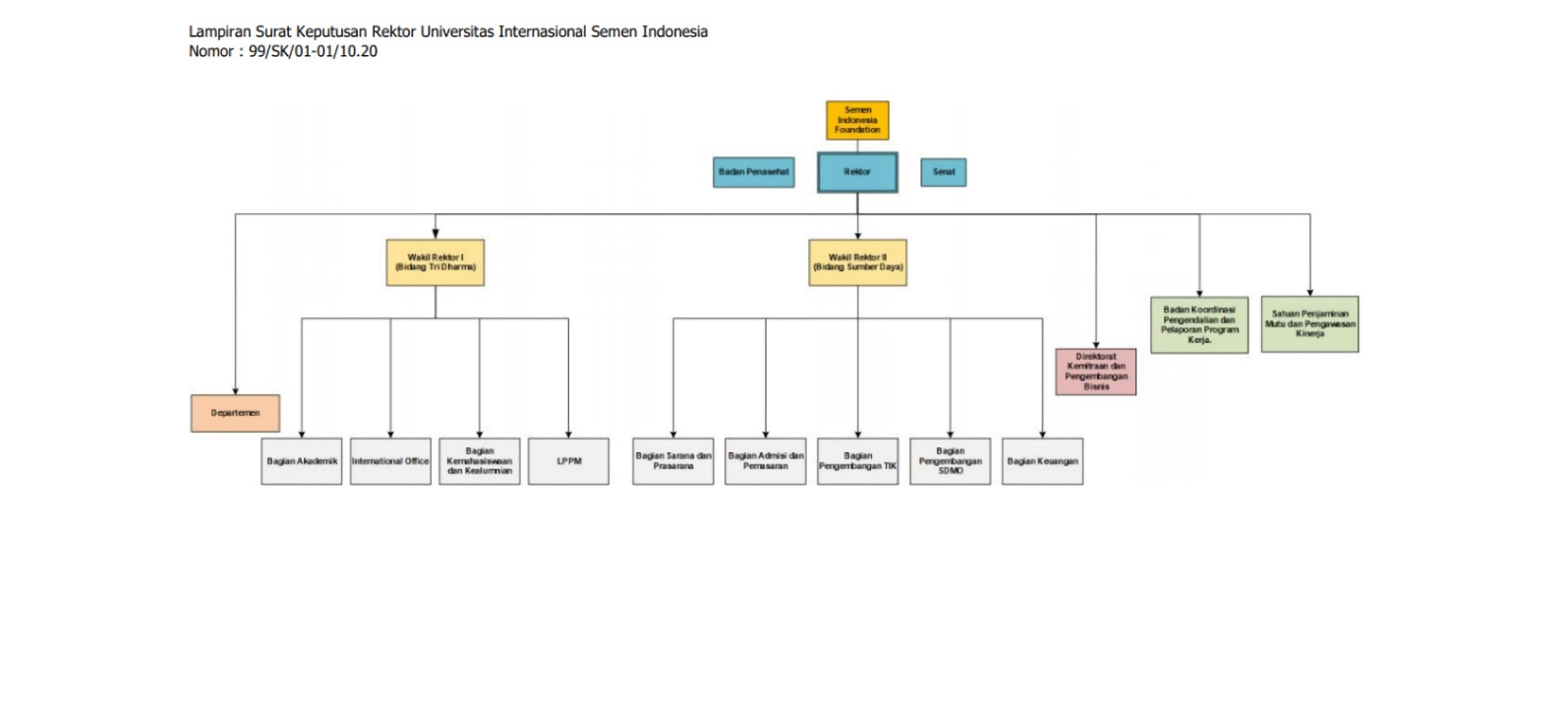 Gambar 2. 1 Struktur Organisasi Universitas Internasional Semen IndonesiaSumber : www.uisi.ac.idTabel 2. 1 Struktural Pejabat dan Staf Universitas Internasional Semen IndonesiaBAB IIITINJAUAN PUSTAKAVideografiMenurut Kamus Besar Bahasa Indonesia, video merupakan rekaman gambar hidup atau program televisi untuk ditayangkan lewat pesawat televisi, atau dengan kata lain video merupakan tayangan gambar bergerak yang disertai dengan suara. Video sebenarnya berasal dari bahasa Latin, video-vidi- visum yang artinya melihat (mempunyai daya penglihatan); dapat melihat. Media video merupakan salah satu jenis media audio visual. Media audio visual adalah media yang mengandalkan indera pendengaran dan indera penglihatan. Media audio visual merupakan salah satu media yang dapat digunakan dalam pembelajaran menyimak. Media ini dapat menambah minat siswa dalam belajar karena siswa dapat menyimak sekaligus melihat gambar.Erlyana (2021) Videografi adalah media untuk merekam suatu moment/kejadian yang dirangkum dalam sebuah sajian gambar dan suara yang dapat kita nikmati dikemudian hari, baik sebagai sebuah kenangan ataupun sebagai bahan kajian untuk mempelajari apa yang sudah/pernah terjadiAzhar Arsyad (2011 : 49) menyatakan bahwa video merupakan gambar- gambar dalam frame, di mana frame demi frame diproyeksikan melalui lensa proyektor secara mekanis sehingga pada layar terlihat gambar hidup. Dari pengertian di atas dapat disimpulkan, bahwa video merupakan salah satu jenis media audio-visual yang dapat menggambarkan suatu objek yang bergerak bersama-sama dengan suara alamiah atau suara yang sesuai. Kemampuan video melukiskan gambar hidup dan suara memberikan daya tarik tersendiri. Video dapat menyajikan informasi, memaparkan proses, menjelaskan konsep konsep yang rumit, mengajarkan keterampilan, menyingkat atau memperpanjang waktu, dan mempengaruhi sikap.dapat disimpulkan bahwa video merupakan salah satu jenis media audio-visual dan dapat menggambarkan suatu objek yang bergerak bersama-sama dengan suara alamiah atau suara yang sesuai.Jenis – Jenis Video Berdasarkan Tujuan Pembuatannyavideo ceritajenis video ini merupakan video pada dasarnya bertujuan untuk memaparkan sebuah alur cerita. Seperti tayangan televisi (sinetron)video dukumenter jenis video yang mempunyai fungsi untuk merekam suatu kejadian yang kita angap penting untuk di abadikan video beritajenis video ini bertujuan untuk menyebarkan berita untuk di ketahui banyak orang, video ini berisi tentang kejadian yang dapat di sebarluaskan.video presentasiVideo ini mencakup seuah ide atau gagasan yang ingin disampaikan kepada seseorang atau sebuah kelompok atau organisasi.video pembelajaranVideo ini berisikan tentang sebuah materi pembelajaran untuk mempermudah para siswa atau mahasiswa dalam kegiatan belajar mengajar. Video ini juga sangat efektif karena bisa diulang. Jenis video ini sangat membantu siswa atau mahasiswa di karenakan bisa di ulang kembaliBeberapa Teknik Pengambilan VideoExtreme Wide ShotTeknik pengambilan video ini sangat pas digunakan untuk menunjukkan sebuah lokasi dimana video tersebut dibuat. Terlebih jika kamu ingin membangun sebuah adegan. Bisa dikatakan teknik satu ini sangat pas diaplikasikan. mengingat sudut pandangnya yang lebar serta ekstrim. teknik pengambilan video satu ini juga kerap digunakan pada film-film kolosal yang melibatkan ribuan subyek. Dengan teknik satu ini, jumlah pasukan dalam jumlah yang besar serta megah bisa digambarkan dengan sempurna.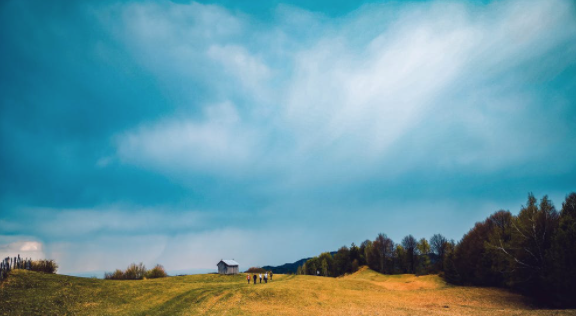 Gambar 3. 1 Extreme Wide Shotsumber : www.pexels.comWide Shotvideo dengan gambar yang memenuhi frame namun ada jarak pada bagian kepala dan kaki, video yang diambil dengan menggunakan teknik wide shoot. Keberadaan jarak tersebut bukan hadir tanpa tujuan. jarak gambar atas dan bawah tersebut sengaja di perlihatkan untuk memberikan kesan visual yang nyaman untuk dilihat.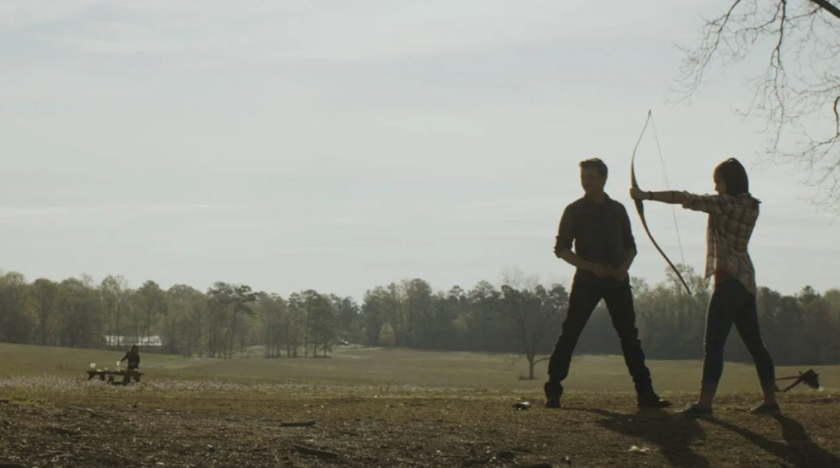 Gambar 3. 2 Wide Shotsumber : www. deadline.comvery wide shotVery Wide Shot kerap disamakan dengan Extreme Wide Shot. Memang secara teknik keduanya menggunakan tipe pengambilan gambar yang sangat luas. Akan tetapi, jika diamati lebih mendalam lagi, jenis tipe shot satu ini memiliki visual yang lebih sempit jika dibandingkan dengan tipe Extreme Wide Shot.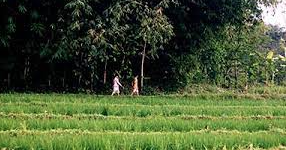 Gambar 3. 3 very Wide Shotsumber : sakakominfosleman.or.idmid shotshot satu ini kerap disebut dengan Medium Shot, sebuah teknik pengambilan video yang menghadirkan beberapa bagian subjek dengan rinci. Jika kamu menggunakan manusia sebagai subjeknya, mulailah shot dari sebatas pinggang hingga atas kepala. shot ini masih memberikan keleluasaan subyek untuk bergerak. shoot ini juga kerap digunakan sebagai permulaan sebelum mengambil gambar. Hal tersebut dilakukan supaya bisa mengekspose reaksi serta emosi subyek secara lebih leluasa.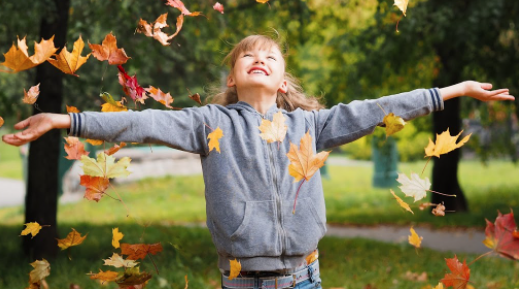 Gambar 3. 4 very Wide Shotsumber : yesternight.idMedium Close Upmengekspose bagian wajah subyek supaya lebih jelas dan detail. Jenis shot satu ini kerap digunakan untuk mengambil subyek manusia, khususnya pada bagian kepala saja. Teknik ini sangat berguna kalau ingin menampilkan subyek dengan lebih detail. Jika Wide Shot serta Mid Shot lebih menggambarkan fakta serta informasi secara lebih umum, close up sangat berperan dalam pengambilan gambar secara lebih mendalam. Hasil visual dari teknik satu ini juga mampu mempengaruhi emosi para penonton.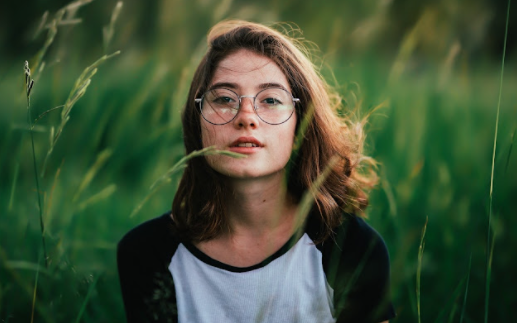 Gambar 3. 5 Medium Close Upsumber : www.portaldekave.comExtreme Close UpTenik ini Hampir mirip dengan Medium Close Up.  Akan tetapi, teknik ini lebih ekstreme lagi dalam menampilkan sebuah objek secara mendetail. Jenis shot satu ini sangat pas digunakan untuk menampilkan detail bagian tertentu seperti bagian mata, telinga serta hidung.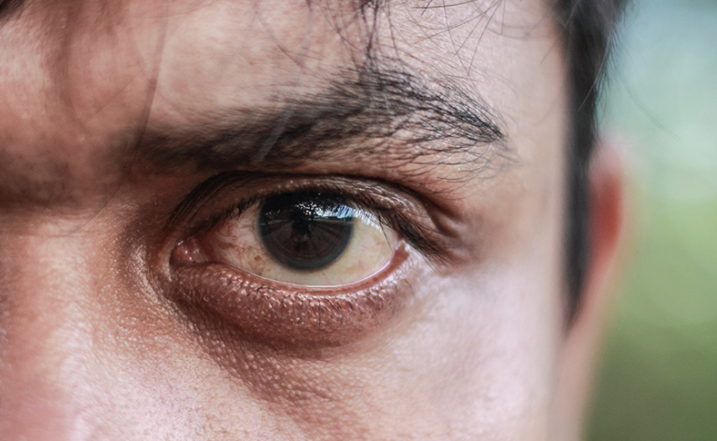 Gambar 3. 6 Extreme Close Upsumber : www.kelasfotografi.comnoddy shotjenis ini merekam sebuah kegiatan wawancara ataupun dialog, teknik Noddy Shot ini sangat pas digunakan. Jenis shot satu ini dimanfaatkan untuk menangkap respons ataupun reaksi dari salah satu subyek ketika salah satu subyek lain sedang berbicara.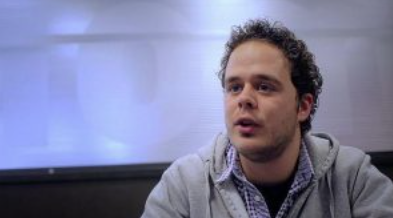 Gambar 3. 7 noddy shotsumber : yesternight.idGroup Shotshot satu ini menangkap semua obyek di dalam sebuah gambar. maka tidak ada perpindahan gambar antara satu objek dengan objek lainnya, melainkan mengambil semua objek. dilakukan dengan tujuan supaya semua objek bisa nampak jelas ketika sedang memerankan satu adegan tertentu.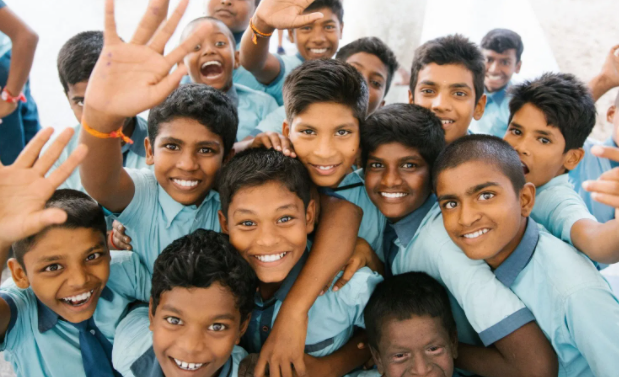 Gambar 3. 8 Group Shotsumber : digital-photography-school.comtahapan pemganbilan videopra produksiPra produksi adalah salah satu tahap dalam proses pembuatan Video yang pada tahap ini yang dilakukan yaitu persiapan dari pembuatan video, diantaranya, penulisan naskah, menentukan jadwal shooting, mencari lokasi shooting, mencari pemeran, dan juga mempersiapkan apa saja yang dibutuhkan pada saat produksiproduksiProduksi dimana hal yang dilakukan adalah proses pengambilan gambar atau syuting sesuai dengan naskah. Tahap produksi merupakan tahap ketika proyek multimedia di render kemungkinan terjadi menghadapi masalah-masalah misalnya ketika file grafis lenyap dari server atau lupa mengirim, ketika suara hilang ataupun hard disk mengalami crash. Setelah proses Pra Produksi, proses pengambilan video sesuai harapan dan berjalan dengan baikpasca produksiSetelah proses produksi maka akan dihasilkan footage atau koleksi klip video. Untuk membangun dan menyampaikan cerita, maka harus mengedit dan menyusun klip-klip tersebut dan tentu saja menambahkan visual effects, gambar, title dan soundtrack.BAB IVPEMBAHASANSkema Proses Kerja PraktikPenjelasan Tugas Unit KerjaDi Universitas Internasional Semen Indonesia, Bagian Sumber Daya Manusia memiliki tugas sebagai bagian pelatihan dan pemberdayaan SDM UISI. Bagian Sumber Daya Manusia bertanggung jawab atas beberapa hal berikut:Menyusun, mengimplementasikan, memonitor, mengevaluasi, dan mengembangkan sistem pengelolaan sumber daya manusia.Menyusun petunjuk pelaksanaan dan petunjuk teknis pengelolaan sumber daya manusia.Menentukan kebijakan perencanaan kebutuhan sumber daya manusiaMelaksanakan kegiatan penerimaan, pengangkatan, penempatan, pengembangan, pembinaan, pemberhentian pegawai.Mengordinasik dan/atau memfasilitasi usaha dan kegiatan peningkatan kualitas sumber daya manusia.Menyusun dan mengordinasikan pelaksanaan sistem evalusai kinerja.Menyusun perencanaan pengembangan karir.Menyusun sistem reward dan punishment.Menyusun dan memantau implementasi sistem remunerasi dan kesejahteraan berbasis kinerja.Menyediakan dukungan teknis pelaksanaan pembinaan dan tindakan penertiban aparatur.Memelihara dan mengmebnagkan sistem informasi sumber daya manusia yang terintegrasi.Menyusun program dan memantau pelaksanaan kegiatan Learning and Development Center.Memantau dan mengevaluasi pelaksanaan administrasi kepegawaian. Tugas Utama Kerja PraktikTugas utama yang menjadi fokus pengerjaan dalam melakukan kerja praktik yang diberikan Bagian Sumber Daya Manusia di Universitas Internasional Semen Indonesia berupa pembuatan Video Sertifikasi Dosen Universitas Internasional Semen Indonesia.Video Sertifikasi DosenSertifikasi dosen adalah proses pemberian sertifikat pendidik kepada dosen. Program ini merupakan upaya meningkatkan mutupendidikan nasional, dan memperbaiki kesejahteraan dosen, dengan mendorong dosen untuk secara berkelanjutan meningkatkan profesionalismenya. Sertifikat pendidik yang diberikan kepada dosen melalui proses sertifikasi adalah butki formal pengakuan terhadap dosen sebagai tenaga profesional pada jenjang pendidikan tinggi.Sertifikasi dosen merupakan program yang dijalankan berdasar pada UU nomor 20 Tahun 2003 tentang Sistem Pendidikan Nasional, UU Nomor 14 Tahun 2005 tentang Guru dan Dosen, dan peraturan Pemerintah R.I No. 37 tahun 2009 tentang Dosen dan Peraturan Mendiknas RI Nomor 47 Thun 2009 tentang Sertifikasi Pendidik untuk Dosen. Proses penilaian akhir portofolio dilakukan oleh asesor, yang diusulkan oleh perguruan tinggi penyelenggara sertifikasi dosen setelah mengikuti pembekalan sertifikasi, dan mendapatkan pengesahan dari Direktorat Jenderal Pendidikan Tinggi.Video Sertifikasi Dosen merupakan salah satu prasyarat memperoleh sertifikat pendidik, dengan demikian Bagian Sumber Daya Manusia Universitas Internasional Semen Indonesia mewakili Universitas Internasional Semen Indonesia mendukung penuh perjuangan dosen untuk mendapatkan sertifikatsi. SDM UISI mendampingi dan membantu dosen UISI memperoleh sertifikat pendidik dengan cara menyediakan SDM untuk membantu membuat video sertifikasi dosen yang baik dan berkualitas.KonsepDalam pembuatan video sertifikasi dosen kali ini dan juga video pembelajaran, penulis menerapkan pengambilan gambar gaya anataranya video presentasi dan video pembelajaran. Untuk freming dosen mengunakan teknik medium close up (MCU) di mna model (dosen) menyampaikan secara terperinci tentang keprofesian dosen yang di terapkan selama mengajar dengan pengambilan gambar medium close up dimana model (dosen) tertangkap gambar hanya senagah badan dan cenderung berfokus kepada espresi, wajah, dan pergerakan tangan dosen disaat melakukan presentasi pada akhir sesi maka akan diberikan transisi fade to black menuju video pembelalajaran yang dilakukan secara daring mengunakan aplikasi conference google meet ide kreatifpembuatan video sertifikasi dosen kali ini penulis mengunakan kamara canon 1200D dengan lensa kit 18 – 55mm, juga dengan bantuan tripot dikarenakan bisa menghasilkan gambar yang stabil ada juga mengunakan mikrofon eksternal yang memper muda para model (dosen) berbicara pengambilan gambar menerapkan pengambilan gambar freming dosen mengunakan teknik medium close up (MCU), dan untuk pengambilan gambar kebanyakan di letakan di dalam perpustakaan supaya mendapatkan background yang bagaus dan juga sesuai konsep untuk video sertifikasi dosen Hasil Akhir Sertifikasi Dosen 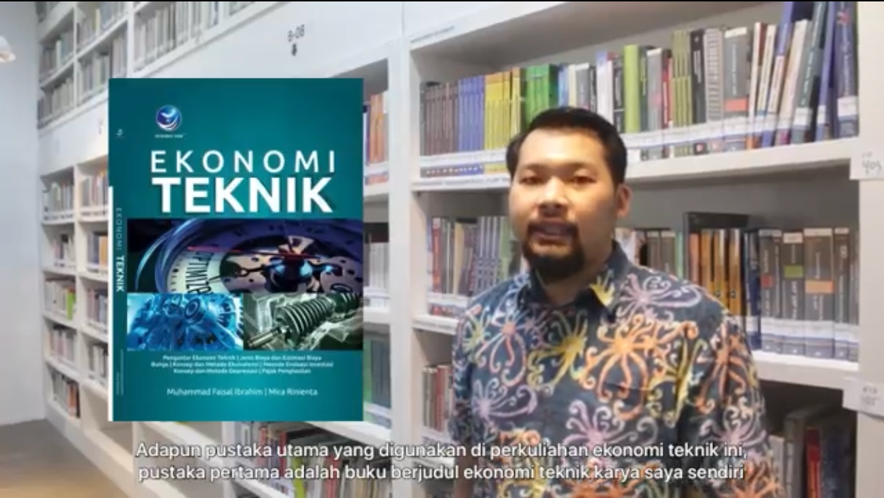 gambar 4.1 screen capture pak faisalnama : Muhammad Faisal Ibrahim, S.T., M.T.program studi : Teknik Logistiklink video : https://drive.google.com/file/d/1VeDlUuk7_cPEX-__LtE5XIiy1vkMaGMu/view?usp=drivesdk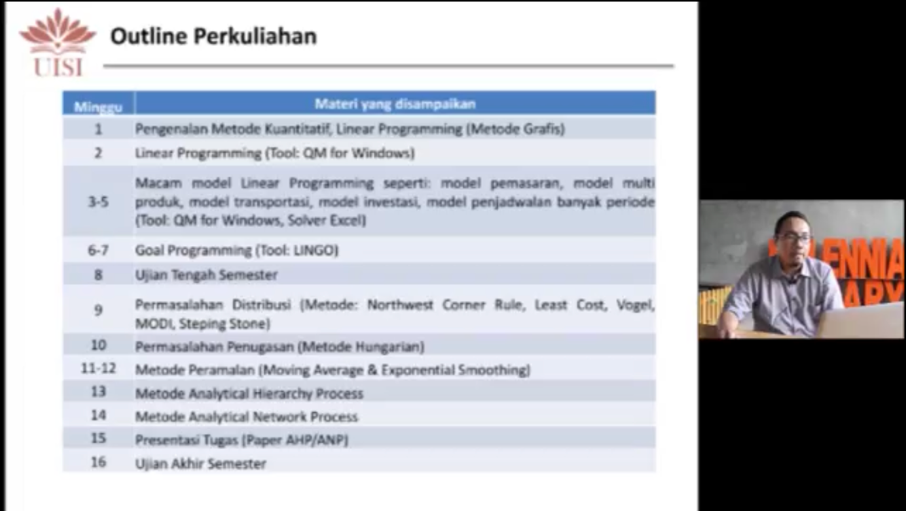 gambar 4.2 screen capture pak andikanama : Andhika Eko Prasetyo, S.T., M.T.program studi : Manajemen Rekayasalink video : https://drive.google.com/file/d/1_JZxpDLxi-B50m1MSGq6bHOrOfNeRtLu/view?usp=drivesdk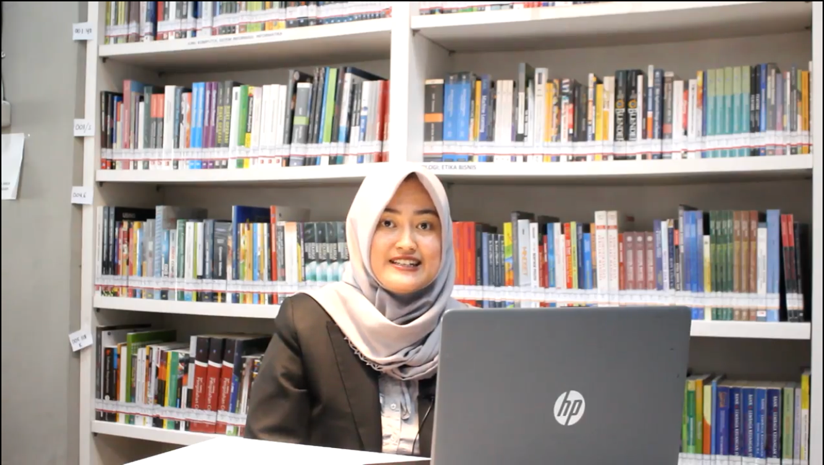 gambar 4.3 screen capture bu ananama : Alfiana Fitri, S.A., M.A.program studi : Akuntansilink video : https://drive.google.com/file/d/1_5oBmztKihJyuAFNPWTZJnpg7d1Tcj2H/view?usp=drivesdk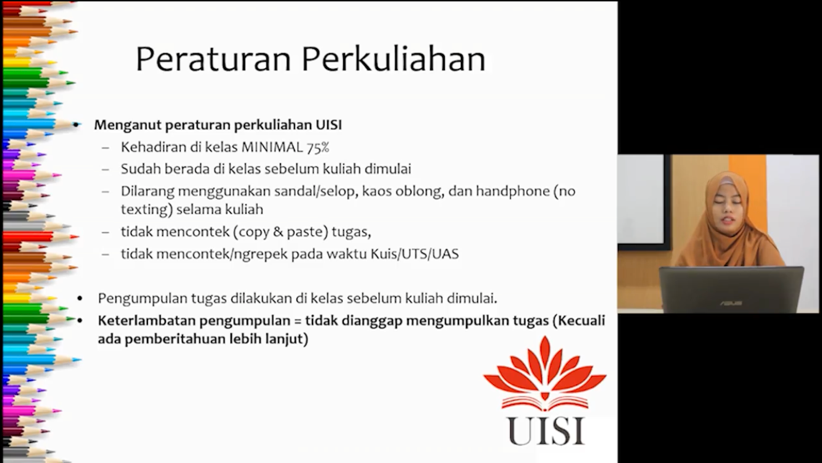 gambar 4.4 screen capture bu ninanama : Qurrotin A’yunina Maulida Okta Arifianti, S.T., M.S.program studi : Manajemen Rekayasalink video : https://drive.google.com/file/d/1r3J33ONIzg2ehuMc5TFc21JzKj_dQ8pa/view?usp=drivesdk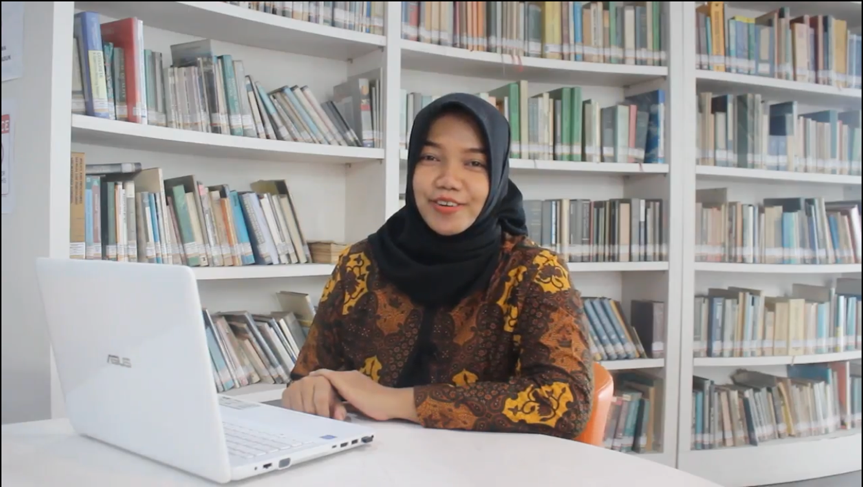 gambar 4.5 screen capture bu nidanama : Husnunnida Maharani, S.E., M.S.A.program studi : Akuntansilink video : https://drive.google.com/file/d/1UmF_bTnbHY1tFlQDEoX3e519_ikgKSQ4/view?usp=drivesdk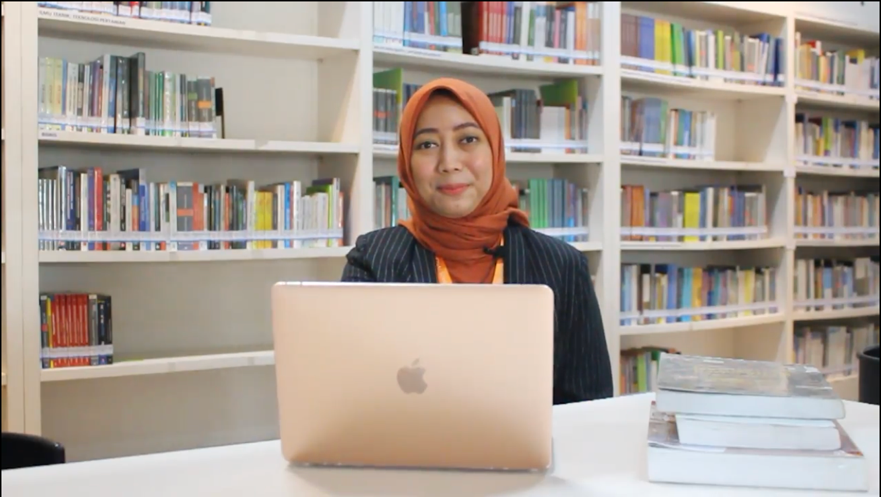 gambar 4.6 screen capture bu marisyanama : Marisya Mahdia Khoirina, S.M., M.M.program studi : Manajemenlink video : https://drive.google.com/file/d/1QgzbKnZFIfnLFGMA2UP30qtUkZba9DUW/view?usp=drivesdk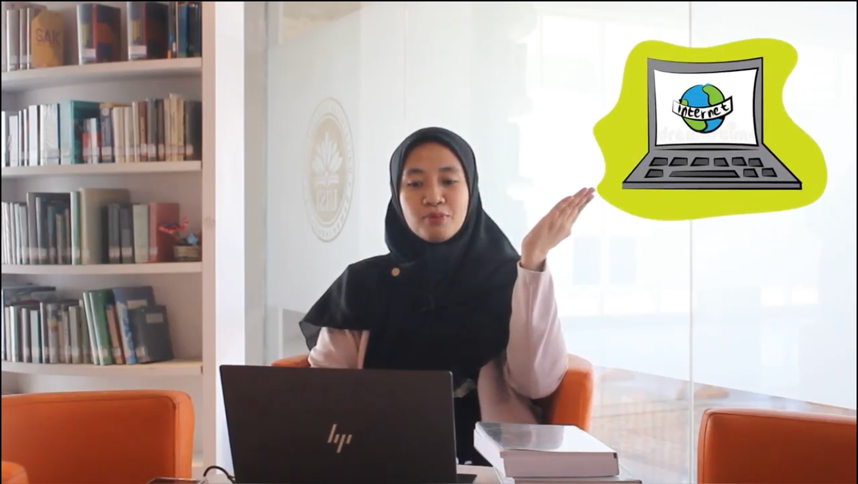 gambar 4.7 screen capture bu alfinanama : Alfina, S.M, M.M.program studi : Manajemenlink video : https://drive.google.com/file/d/1gzM2JpKEUbE_T_SvIA6K8pBxKemXpo5_/view?usp=sharing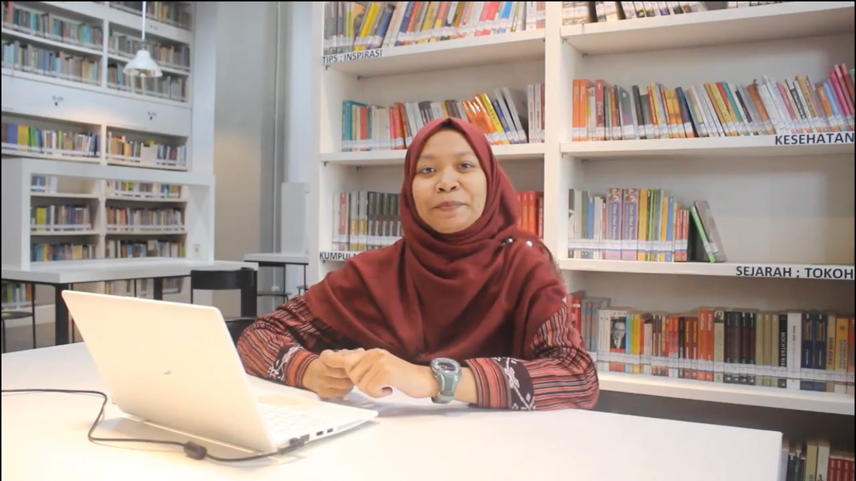 gambar 4.8 screen capture bu kuntumnama : Kuntum Khoiro Ummatin, S.T., M.Tprogram studi : Manajemen Rekayasalink video : https://drive.google.com/file/d/1j4gfOfgp0F0wVx3cOGXE6KNWJz6VfdNk/view?usp=sharingKegiatan Kerja PraktikPelaksanaan Kerja Praktik di Bagian Sumber Daya Manusia dibimbing oleh bapak Muhammad Faisal Ibrahim, S.T., M.T. selaku Kepala Bagian Sumber Daya Manusia Universitas Internasional Semen Indonesia. Penulis diberikan tugas utama sebagai videografer pada video sertifikasi dosen dengan satu teman kerja praktik dengan tugas utama sebagai video editor. Dalam pelaksanaannya, kerja praktik ini berlangsung selama 2 bulan, terhitung dari 01 September hingga 31 Oktober 2021. Berikut rincian kegiatan selama kerja praktik berlangsung:Pengenalan Bagian Sumber Daya ManusiaBriefing Jobdesk dan Project Sertifikasi DosenProduksi dan Editing VideoPengumpulan data terkaitkebutuhan laporanPenulisan LaporanJadwal Kerja PraktikTabel 4. 2 Jadwal Kerja PraktikBAB VPENUTUPKesimpulanKerja praktik merupakan mata kuliah wajib pada program studi Desain Komunikasi Visual (DKV) yang memberikan kesempatan kepada mahasiswa untuk mendapatkan gambaran dan pengalaman di dunia kerja. Dalam pelaksanaan program Kerja praktik, Penulis bekerja bagian Sumber Daya Manusia di Universitas Internasional Semen Indonesia, yang bertugas sebagai videografer.Dari kerja praktik ini, penulis mendapat banyak sekali ilmu yang didapatkan, mulai dari disiplin bekerja, professional dalam pekerjaan, dan bertanggung jawab. Tidak hanya itu, penulis juga lebih memahami cara kerja proses dalam sebuah pekerjaan yang lebih professional. Dari cara tersebut, penulis dapat membuat kesimpulan proses cara kerja untuk mendapatkan suatu hasil video yang baik sebagai berikut:1. Diskusi awal tentang konsep2. Pematangan konsep3. Tahap asistensi konsep4. Pembuatan sketsa dan konsep video5. Pengambilan video6. Asistensi7. Revisi dan finishing videoSaranKerja praktik sangatlah berguna bagi mahasiswa untuk belajar cara kerja di dunia kerja yang lebih professional. Sangat membantu mahasiswa untuk menerapkan ilmu yang telah didapatkan di kampus, mahasiswa juga dapat merasakan bekerja sesuai dengan ilmu atau bidangnya masing-masing.DAFTAR PUSTAKADewi Karina F. 2014. LAPORAN PRODUKSI FILM PENDEK “TENGSIN…”. SURAKARTAhttps://uisi.ac.id/read/profil-uisiErlyana, Hansen. 2021. PELATIHAN FOTOGRAFI DAN VIDEOGRAFI SECARA VIRTUAL DALAM PENINGKATAN KEMAMPUAN DIRI PADA PANDEMIC COVID-19.https://sakakominfosleman.or.id/2021/02/15/13-jenis-teknik-pengambilan-video-yang-wajib-diketahuiBonafix. 2011. VIDEOGRAFI: KAMERA DAN TEKNIK PENGAMBILAN GAMBAR. JakartaLAMPIRAN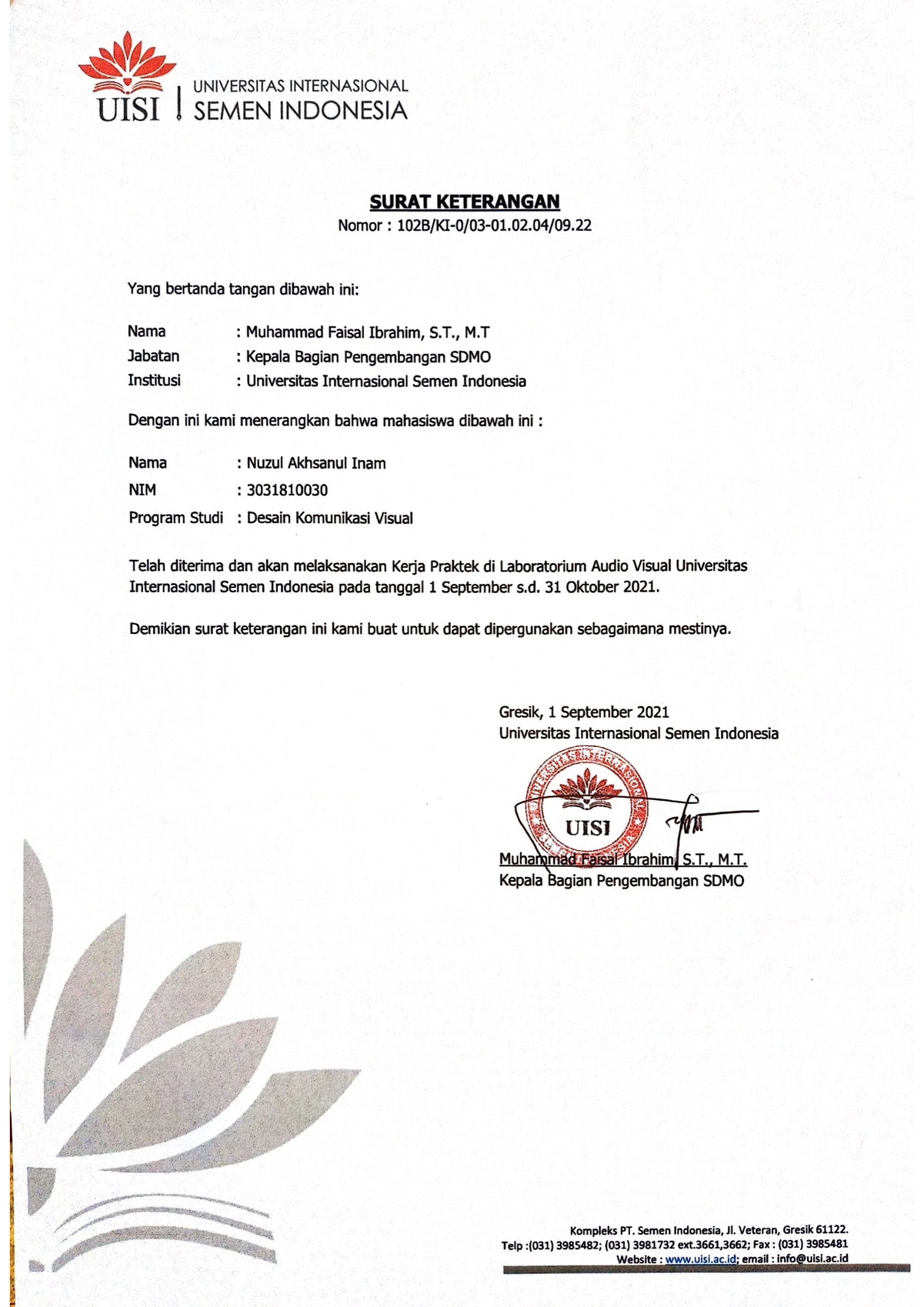 Lampiran 2. Surat Tanda Selesai Kerja Praktik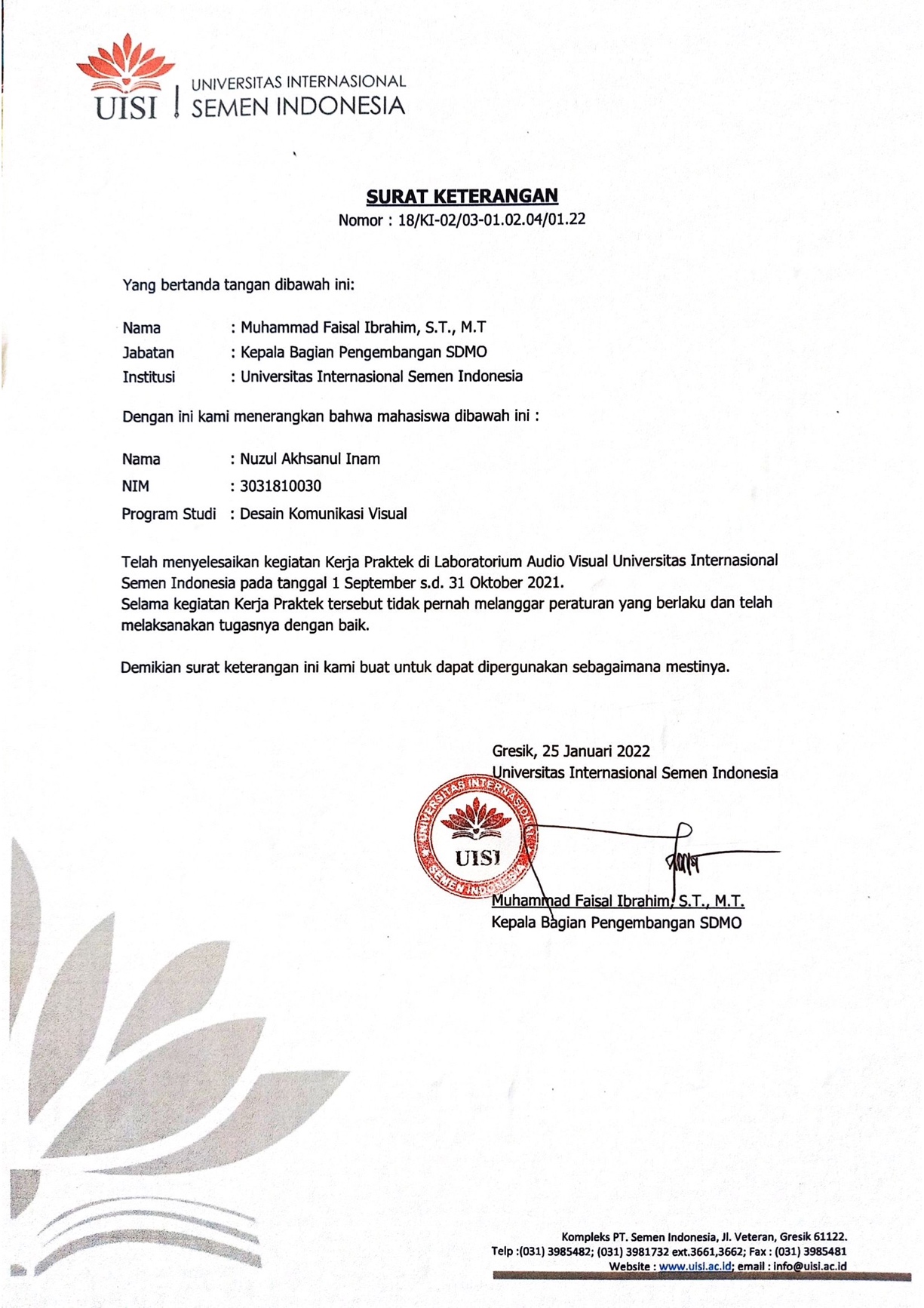 Lampiran 3. Absensi Harian Kerja Praktik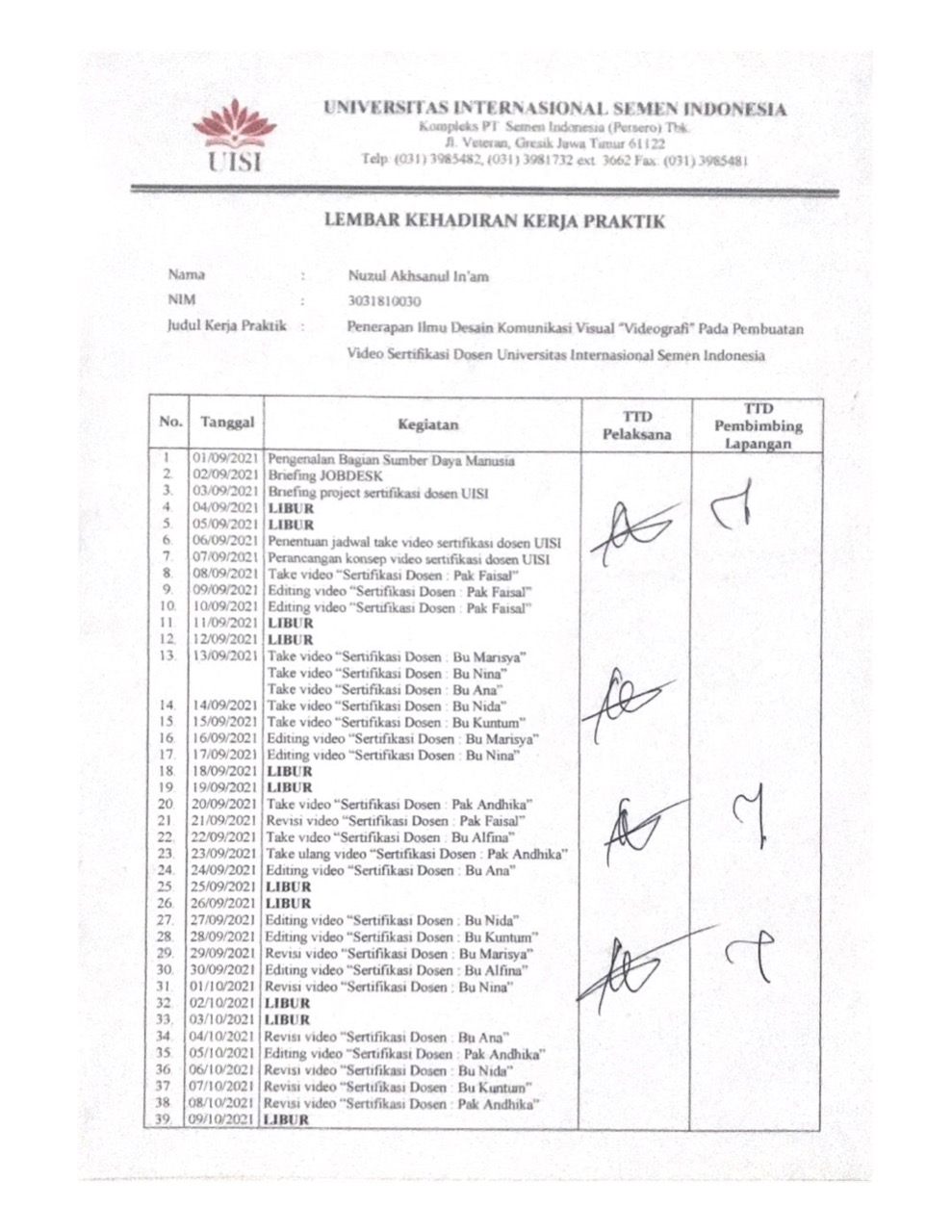 Lampiran 4. Dokumentasi Kerja Praktik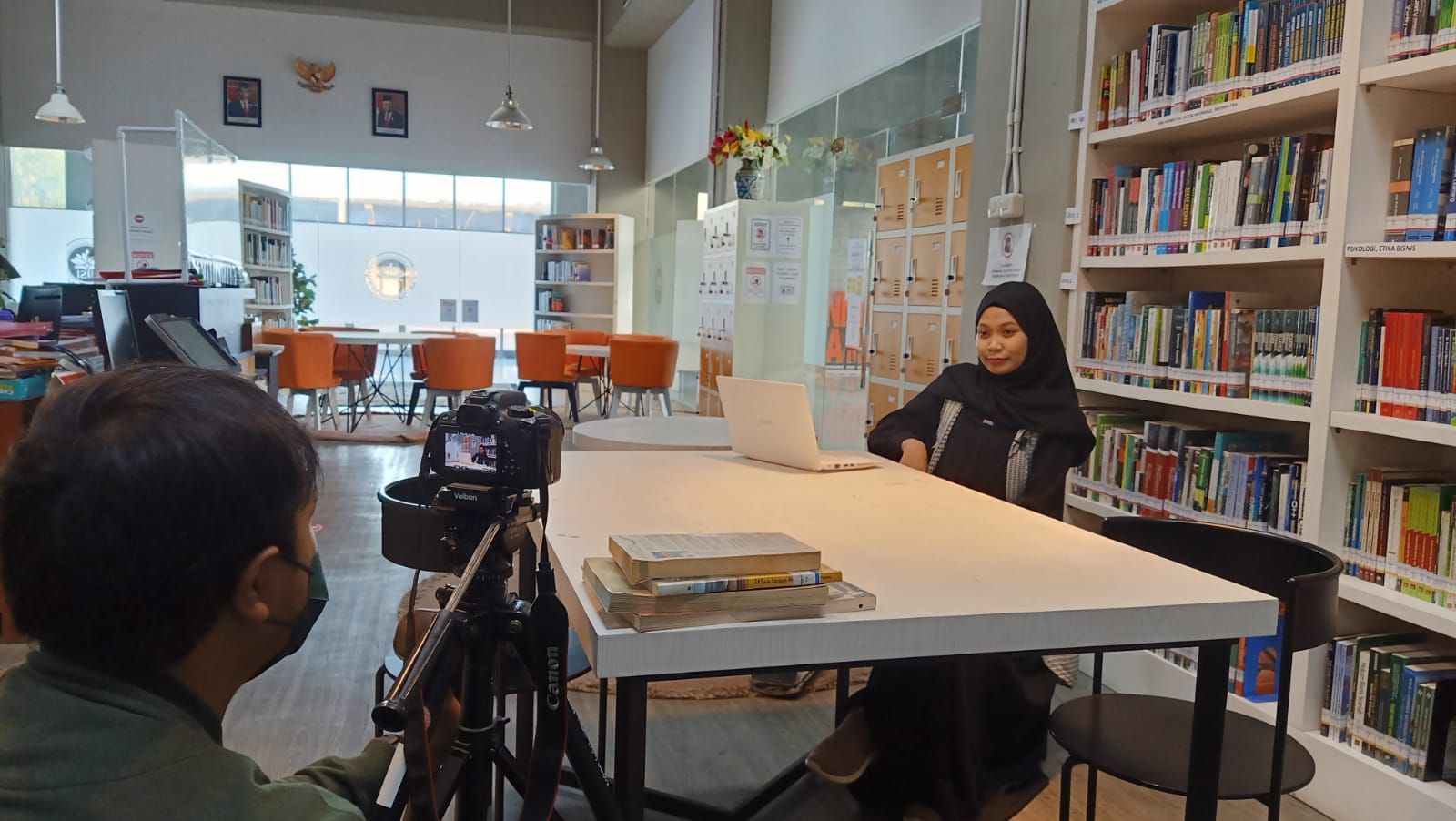 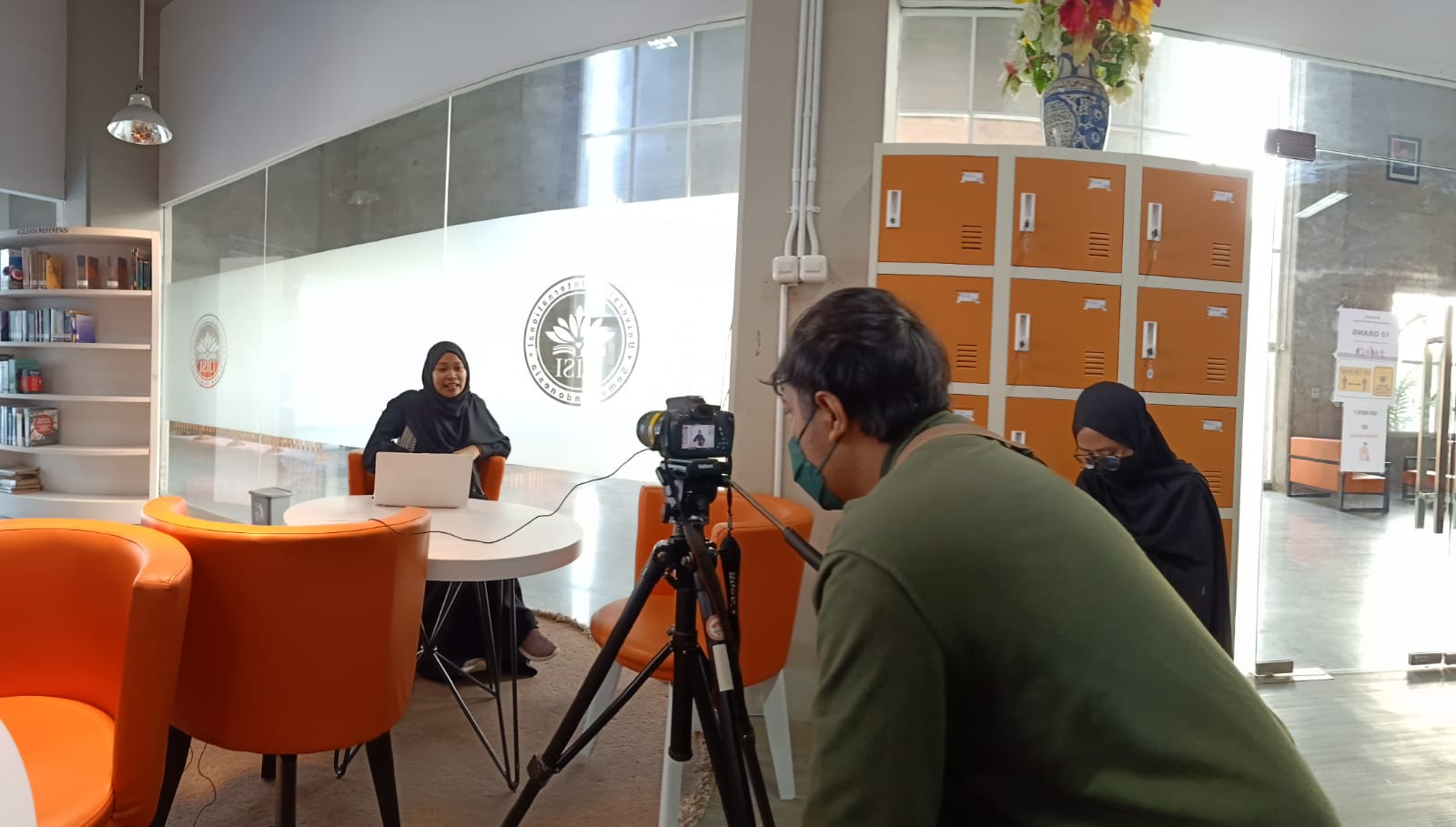 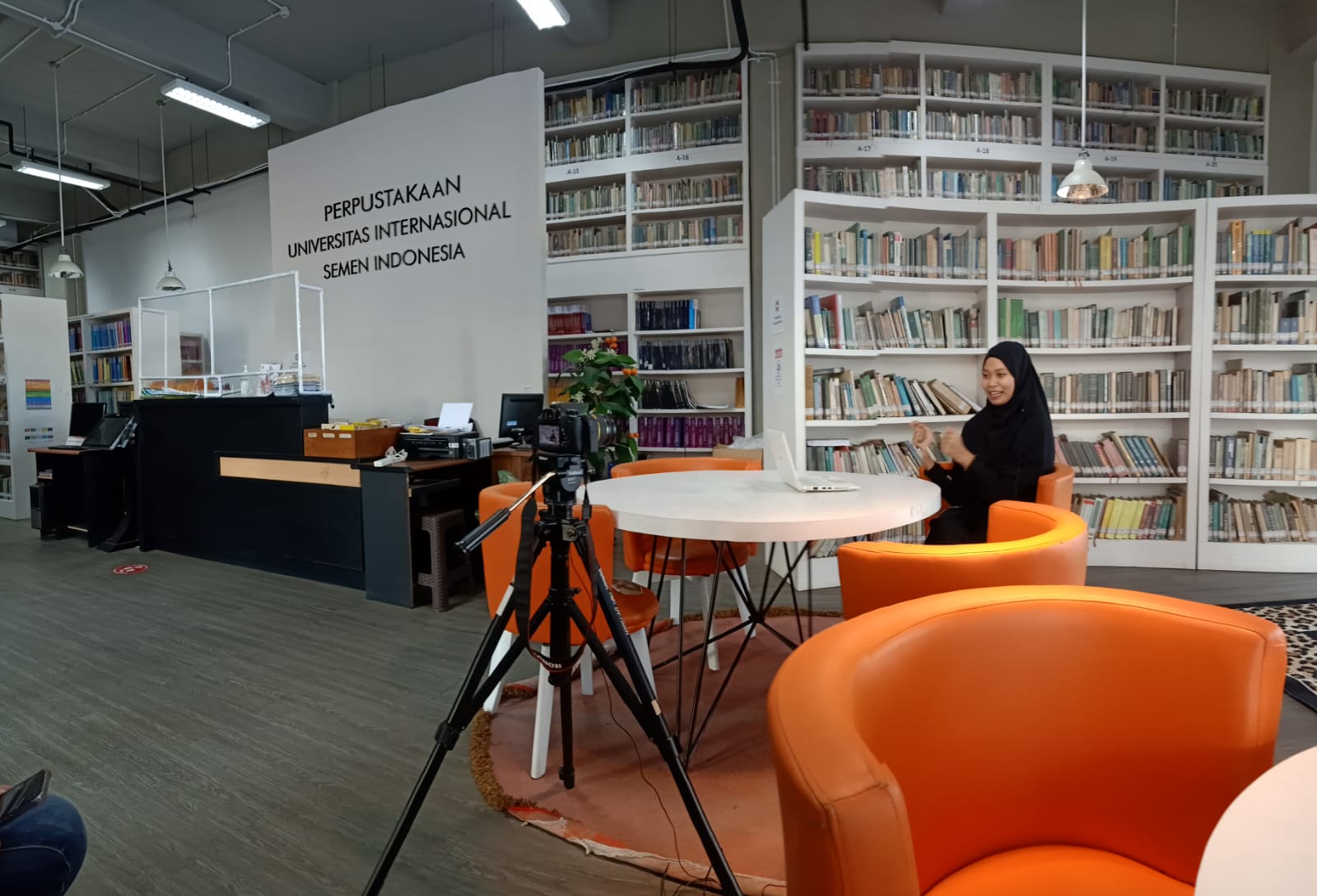 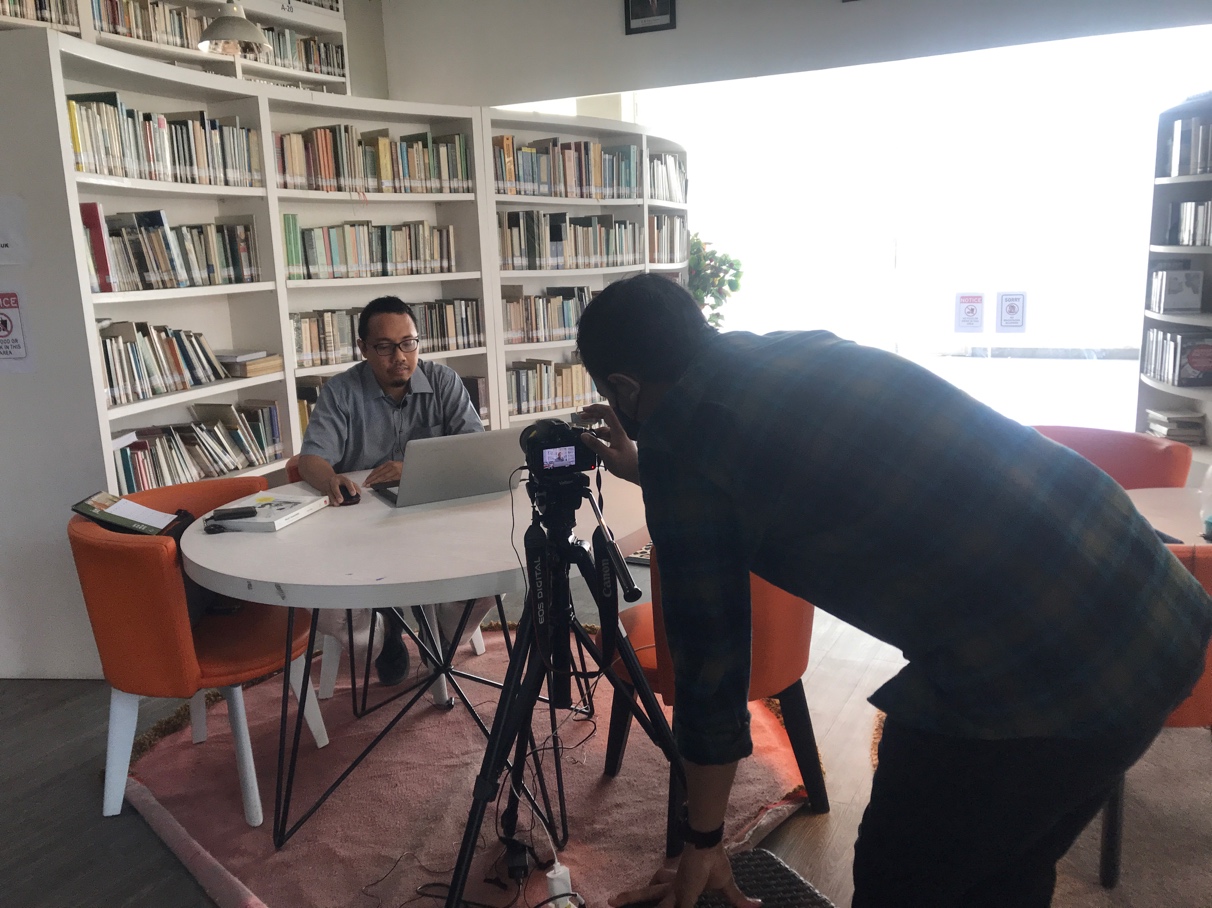 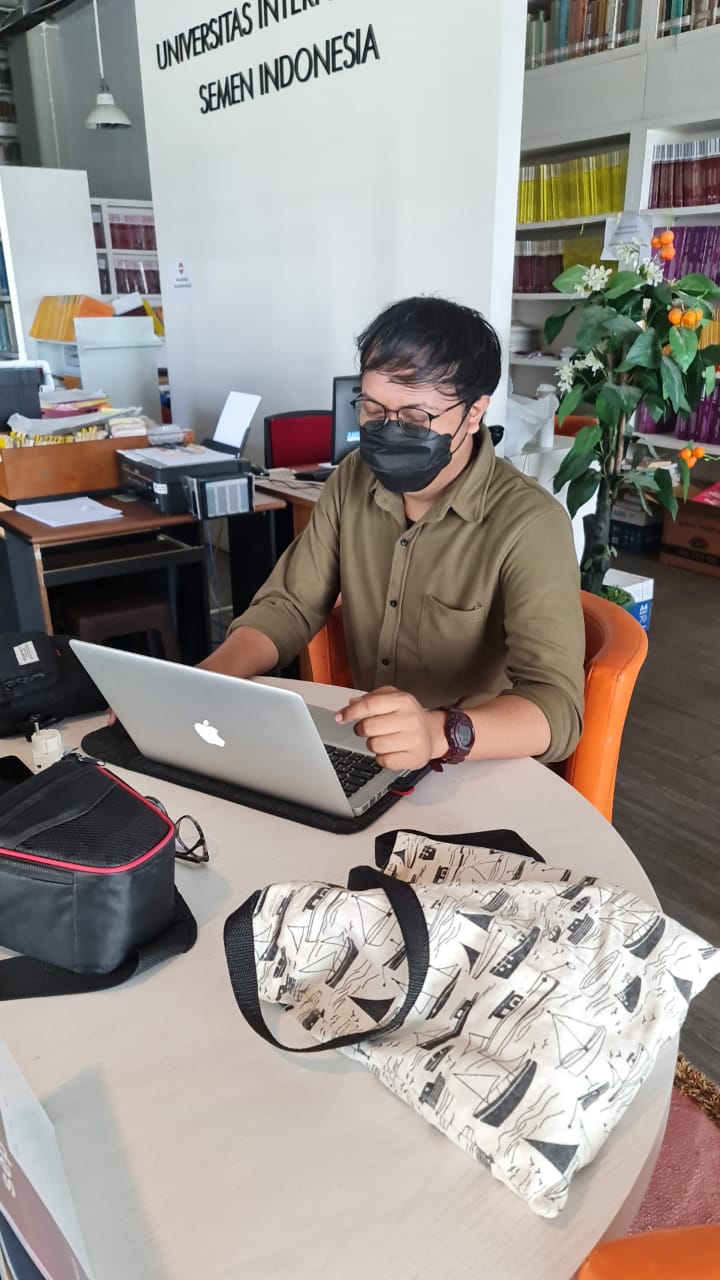 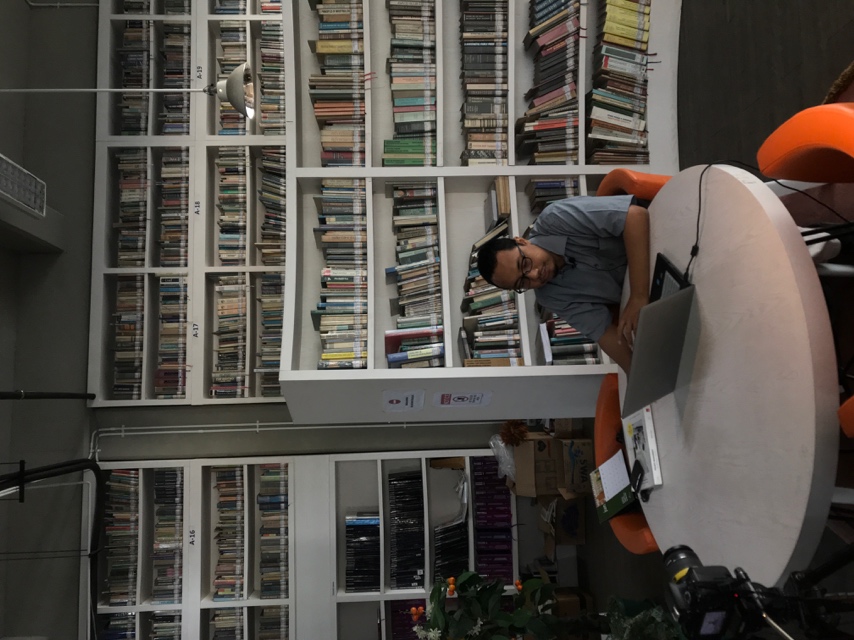 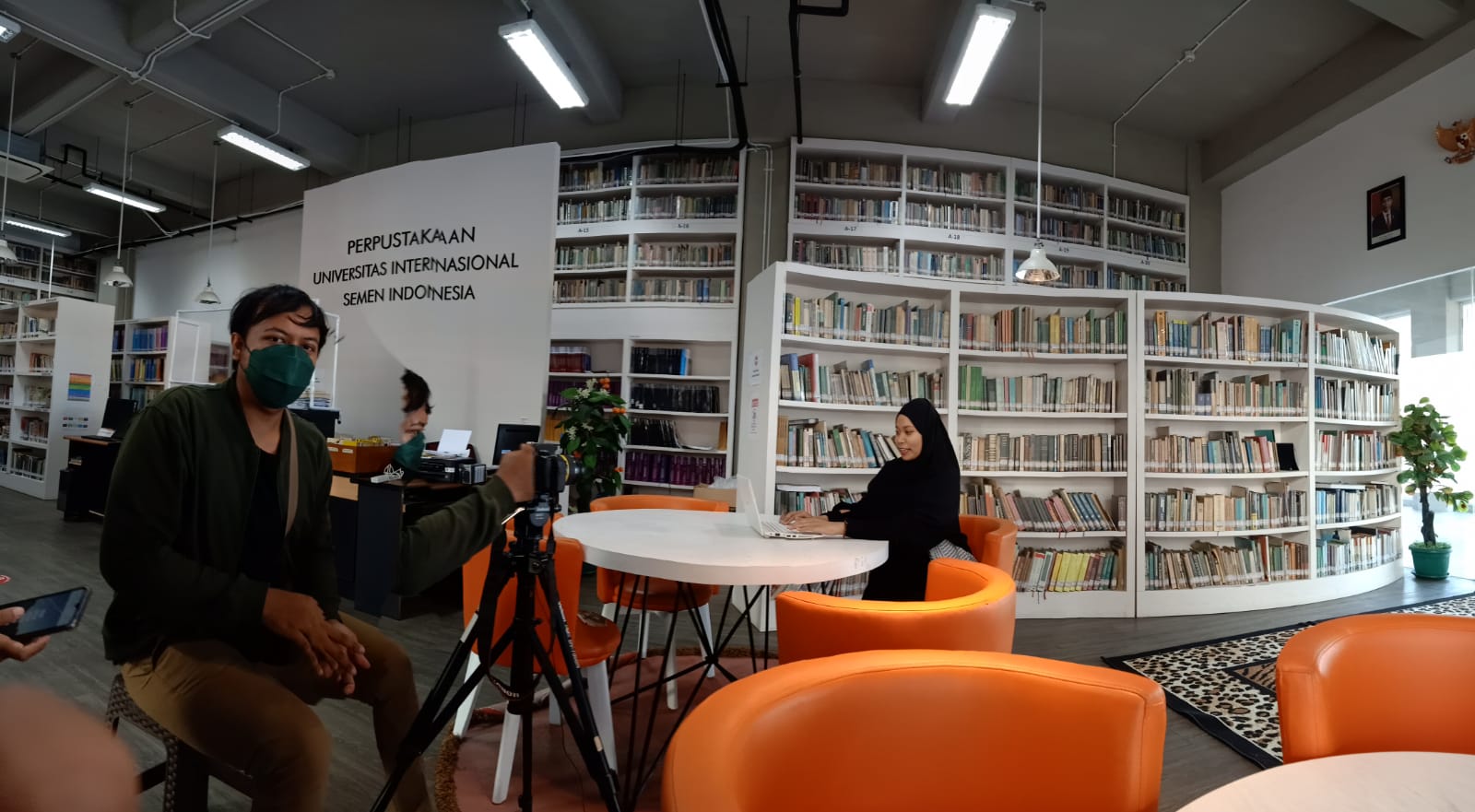 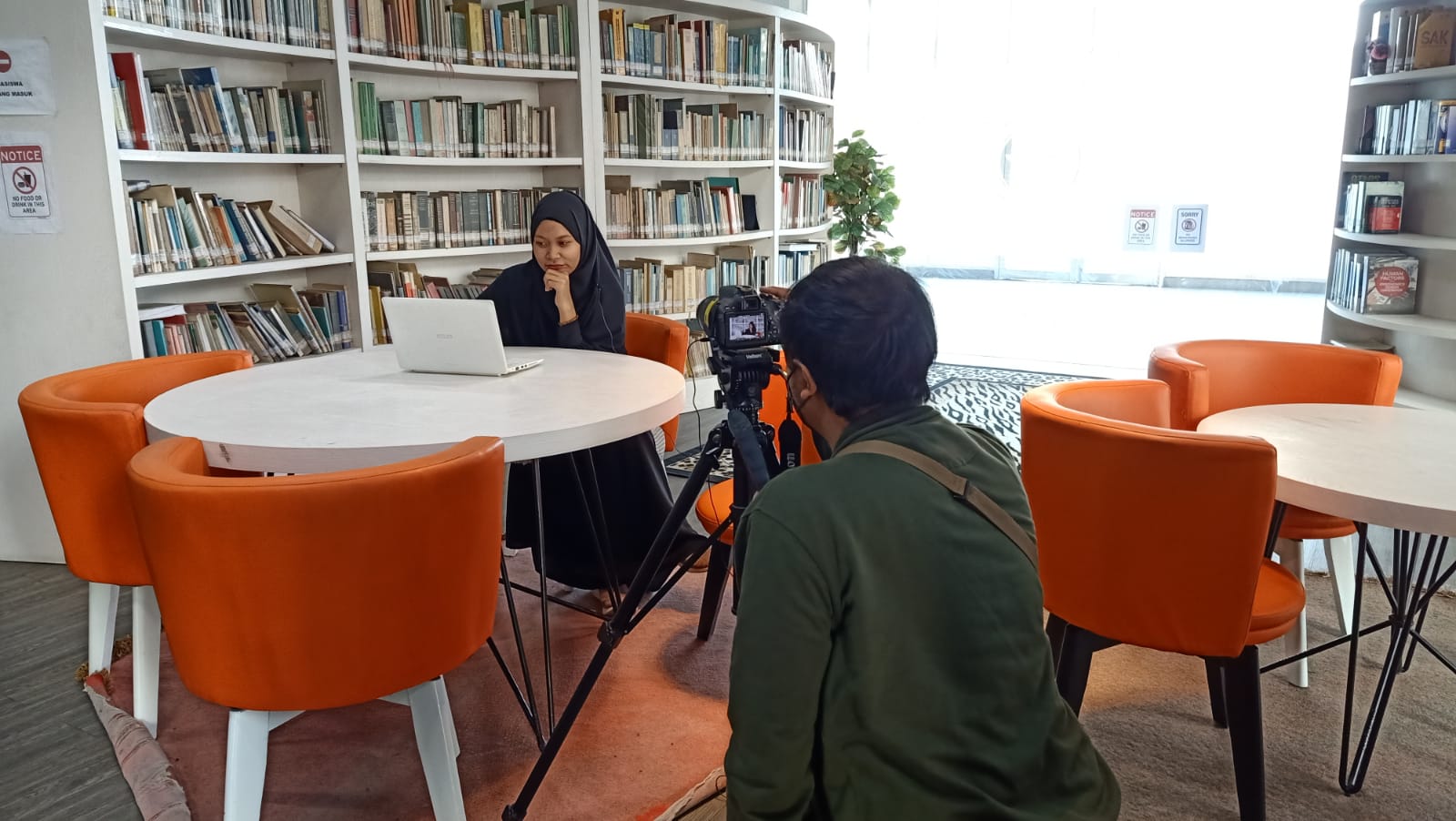 Mengetahui,Menyetujui,Ketua Jurusan Desain Komunikasi Visual UISIDosen Pembimbing Kerja PraktikNova Ridho Sisprasojo, S.Sn., M.Ds.Damara Alif Pradipta, S.Pd., M.Sn.NIP. 8816234NIP. 2021011Mengetahui dan Menyetujui,Kepala Sumber Daya Manusia UISIMuhammad Faisal Ibrahim, S.T., M.T.NIP.9318293JABATANJABATANJABATANJABATANJABATANJABATANJABATANJABATANJABATANNAMARektorRektorRektorRektorRektorRektorRektorRektorRektorProf. Dr. Ing. Herman SasongkoWakil Rektor I Bidang TridharmaWakil Rektor I Bidang TridharmaWakil Rektor I Bidang TridharmaWakil Rektor I Bidang TridharmaWakil Rektor I Bidang TridharmaWakil Rektor I Bidang TridharmaWakil Rektor I Bidang TridharmaWakil Rektor I Bidang TridharmaProf. Dr. Fahimah Martak, M.Si.Kepala Bagian AkademikKepala Bagian AkademikKepala Bagian AkademikKepala Bagian AkademikMohammad Arif Rasyidi, S.Kom., M.Sc., MCEKepala Sub Bagian AkademikKepala Sub Bagian AkademikKepala Sub Bagian AkademikElsi Mersilia Hanesti, S.EI., M.SEI.Staf Bagian AkademikNoor Fairruz Savitrie, S.STStaf Bagian AkademikAulia Hanni, S.TStaf Bagian AkademikAyu Ningsih, S.Si.Staf Laboratorium FisikaJohan Prasetyo, S.SiStaf Laboratorium KimiaAkhmad Affandi Asyhari, S.T.Staf Laboratorium Audio VisualSani Kharismawati, A.MdStaf Laboran POTKImam Mahmuddin, S.T.Staf PerpustakaanAliffia Cahyani, S.IIPStaf PerpustakaanRaudhatul Munawwarah, S.IIP.Kepala Bagian Kemahasiswaan dan KealumnianKepala Bagian Kemahasiswaan dan KealumnianKepala Bagian Kemahasiswaan dan KealumnianKepala Bagian Kemahasiswaan dan KealumnianPuji Andayani, S.Si., M.Si., M.Sc.Kepala Sub Bagian Pengembangan KemahasiswaanKepala Sub Bagian Pengembangan KemahasiswaanKepala Sub Bagian Pengembangan KemahasiswaanNgatini, S.Si., M.Si.Kepala Sub Bagian Layanan KemahasiswaanKepala Sub Bagian Layanan KemahasiswaanKepala Sub Bagian Layanan KemahasiswaanAsdi Prasetyo, S.SiStaf Bagian Kemahasiswaan dan KealumnianZanna Fuadatul Izza, S.TStaf Bagian Kemahasiswaan dan KealumnianHafiz Fitradiansyah, S.MKepala Bagian International OfficeKepala Bagian International OfficeKepala Bagian International OfficeKepala Bagian International OfficeRoostikasari Nugraheni, S.Hum., M.Med.Kom.Staf Bagian International OfficeSyahnas Amalia, S.TP.Kepala Lembaga Penelitian dan Pengabdian Masyarakat (LPPM)Kepala Lembaga Penelitian dan Pengabdian Masyarakat (LPPM)Kepala Lembaga Penelitian dan Pengabdian Masyarakat (LPPM)Kepala Lembaga Penelitian dan Pengabdian Masyarakat (LPPM)Kepala Pusat Kajian Penelitian dan Pengabdian MasyarakatKepala Pusat Kajian Penelitian dan Pengabdian MasyarakatKepala Pusat Kajian Penelitian dan Pengabdian MasyarakatFandi Angga Prasetya, S.Si., M.SiStaf Lembaga Penelitian dan Pengabdian MasyarakatPutri Sea Paramita, S.Si.Staf Lembaga Penelitian dan Pengabdian MasyarakatBagus Lastriono, S.IP.Wakil Rektor II Bidang Sumber DayaWakil Rektor II Bidang Sumber DayaWakil Rektor II Bidang Sumber DayaWakil Rektor II Bidang Sumber DayaWakil Rektor II Bidang Sumber DayaWakil Rektor II Bidang Sumber DayaWakil Rektor II Bidang Sumber DayaWakil Rektor II Bidang Sumber DayaDr. Leo Herlambang S.E, M.MKepala Bagian Sarana Prasarana dan Lingkungan HijauKepala Bagian Sarana Prasarana dan Lingkungan HijauKepala Bagian Sarana Prasarana dan Lingkungan HijauKepala Bagian Sarana Prasarana dan Lingkungan HijauAzmi Alvian Gabriel, S.TP., M.P.Kepala Sub Bagian Sarana Prasarana dan Lingkungan HijauKepala Sub Bagian Sarana Prasarana dan Lingkungan HijauKepala Sub Bagian Sarana Prasarana dan Lingkungan HijauTitah Hayubunga Dwita, A.Md.Kl.Staf Bagian Sarana dan PrasaranaIta Noviyanti, S.SiStaf Bagian Sarana dan PrasaranaAchmad Dwi RistiawanStaf Bagian Sarana dan PrasaranaAbdul Manaf, A.Md.Staf Bagian Sarana dan PrasaranaZainul ArifinStaf Bagian Sarana dan PrasaranaDimas Febrian FirmansyahKepala Bagian Admisi dan PemasaranKepala Bagian Admisi dan PemasaranKepala Bagian Admisi dan PemasaranKepala Bagian Admisi dan PemasaranMarisya Mahdia Khoirina, S.M., M.M.Kepala Sub Bagian PemasaranKepala Sub Bagian PemasaranKepala Sub Bagian PemasaranElita Fidiya Nugrahani, S.T., M.Eng., M.T.Kepala Sub Bagian AdmisiKepala Sub Bagian AdmisiKepala Sub Bagian AdmisiAlifia Yuanika Rahmawati, S.TP.Staf Bagian Admisi dan PemasaranPutri Dwi Oktaviana, S.P.Staf Bagian Admisi dan PemasaranLudita Woro Indrio, S.TStaf Bagian Admisi dan PemasaranMochamad Zachi Mubarok RizalilahStaf Bagian Admisi dan PemasaranJuita Maulidatus Solikhah, S.IkomKepala Bagian Pengembangan Teknologi Informasi dan KomunikasiKepala Bagian Pengembangan Teknologi Informasi dan KomunikasiKepala Bagian Pengembangan Teknologi Informasi dan KomunikasiKepala Bagian Pengembangan Teknologi Informasi dan KomunikasiYohanes Indra Riskajaya, S.Kom., M.Kom., MTA, MCEKepala Sub Bagian Pengembangan Sistem InformasiKepala Sub Bagian Pengembangan Sistem InformasiKepala Sub Bagian Pengembangan Sistem InformasiAgung Kresna Murti, S.ST., MTAKepala Sub Bagian Pengembangan Pemeliharaan InfrastrukturTeknologi InformasiKepala Sub Bagian Pengembangan Pemeliharaan InfrastrukturTeknologi InformasiKepala Sub Bagian Pengembangan Pemeliharaan InfrastrukturTeknologi InformasiStaf Bagian Pengembangan Teknologi Informasi dan KomunikasiMahbub, S.ST., MTAStaf Bagian Pengembangan Teknologi Informasi dan KomunikasiNurur Rohmah, S.Kom.Staf Bagian Pengembangan Teknologi Informasi dan KomunikasiDwi Hasta Adhi Bhirawa, S.Kom.Staf Bagian Pengembangan Teknologi Informasi dan KomunikasiDiana FitriKepala Bagian Pengembangan Sumber Daya Manusia dan OrganisasiKepala Bagian Pengembangan Sumber Daya Manusia dan OrganisasiKepala Bagian Pengembangan Sumber Daya Manusia dan OrganisasiKepala Bagian Pengembangan Sumber Daya Manusia dan OrganisasiMuhammad Faisal Ibrahim, S.T., M.T.Kepala Sub Bagian KepegawaianKepala Sub Bagian KepegawaianKepala Sub Bagian KepegawaianLutfi Nurdiana, S.Sos.Staf Bagian Pengembangan Sumber Daya Manusia dan OrganisasiUmy Chasanah Noor Rizqi, S.KomStaf Bagian Pengembangan Sumber Daya Manusia dan OrganisasiFadhlin Amalia Arif, S.T.Kepala Bagian KeuanganKepala Bagian KeuanganKepala Bagian KeuanganKepala Bagian KeuanganMuhammad Akbar, S.E., M.Acc., Ak.Kepala Sub Bagian Anggaran dan AkuntansiKepala Sub Bagian Anggaran dan AkuntansiKepala Sub Bagian Anggaran dan AkuntansiHusnunnida Maharani, S.E., M.S.A.Kepala Sub Bagian PerbendaharaanKepala Sub Bagian PerbendaharaanKepala Sub Bagian PerbendaharaanAprilia Setyaningrum, S.KomStaf Bagian KeuanganArista Febry Pratiwi, S.Si.Staf Bagian KeuanganSara Fadlilah, S.A.Staf Bagian KeuanganYoestika Ilhamiyah, S.Ak.Bagian Koordinasi, Penyusunan, Pelaporan Program Kerja dan PersiapanAkreditasiBagian Koordinasi, Penyusunan, Pelaporan Program Kerja dan PersiapanAkreditasiBagian Koordinasi, Penyusunan, Pelaporan Program Kerja dan PersiapanAkreditasiBagian Koordinasi, Penyusunan, Pelaporan Program Kerja dan PersiapanAkreditasiKuntum Khoiro Ummatin, S.T., M.T.Staf Bagian Koordinasi, Penyusunan, Pelaporan Program Kerja danPersiapan AkreditasiHanifa Fatmaningtyas, S.KM.Kepala Bagian Kesekretariatan dan KeprotokolanKepala Bagian Kesekretariatan dan KeprotokolanKepala Bagian Kesekretariatan dan KeprotokolanKepala Bagian Kesekretariatan dan KeprotokolanDwi Hapsari Kurniasih, S.SiKepala Satuan Penjaminan Mutu dan Pengawasan KinerjaKepala Satuan Penjaminan Mutu dan Pengawasan KinerjaKepala Satuan Penjaminan Mutu dan Pengawasan KinerjaKepala Satuan Penjaminan Mutu dan Pengawasan KinerjaKepala Satuan Penjaminan Mutu dan Pengawasan KinerjaKepala Satuan Penjaminan Mutu dan Pengawasan KinerjaDr. Erlina Diamastuti, S.E., M.Si., Ak., CA.,CSRS., CSRAKepala Sub Bagian Satuan Penjaminan Mutu dan Pengawasan KinerjaKepala Sub Bagian Satuan Penjaminan Mutu dan Pengawasan KinerjaKepala Sub Bagian Satuan Penjaminan Mutu dan Pengawasan KinerjaFitri Romadhon, S.A., M.Sc.Staf Satuan Penjaminan Mutu dan Pengawasan KinerjaAdhi Wardana S.E.Staf Satuan Penjaminan Mutu dan Pengawasan KinerjaDinda Putri Lestari, S.KM.Kepala Bagian Kemitraan dan Pengembangan BisnisKepala Bagian Kemitraan dan Pengembangan BisnisKepala Bagian Kemitraan dan Pengembangan BisnisKepala Bagian Kemitraan dan Pengembangan BisnisTyas Ajeng Nastiti, S.T., M.Ds.Staf Bagian Kemitraan dan Pengembangan BisnisNur Rachmawati, S.E.Kepala Departemen ManajemenKepala Departemen ManajemenKepala Departemen ManajemenKepala Departemen ManajemenAditya Narendra Wardhana, S.T., M.SM.Kepala Departemen AkuntansiKepala Departemen AkuntansiKepala Departemen AkuntansiKepala Departemen AkuntansiAlfiana Fitri, S.A., M.A.JABATANJABATANJABATANJABATANJABATANJABATANJABATANJABATANJABATANNAMAKepala Departemen Ekonomi SyariahKepala Departemen Ekonomi SyariahKepala Departemen Ekonomi SyariahKepala Departemen Ekonomi SyariahDrs. Muhammad Asyhad, M.Pd.I.Kepala Departemen Manajemen RekayasaKepala Departemen Manajemen RekayasaKepala Departemen Manajemen RekayasaKepala Departemen Manajemen RekayasaIzzati Winda Murti, S.T., M.T.Kepala Departemen Teknik LogistikKepala Departemen Teknik LogistikKepala Departemen Teknik LogistikKepala Departemen Teknik LogistikMaulin Masyito Putri, S.T., M.T.Kepala Departemen Teknik KimiaKepala Departemen Teknik KimiaKepala Departemen Teknik KimiaKepala Departemen Teknik KimiaAbdul Halim, S.T., M.T., PhDKepala Departemen Teknologi Industri PertanianKepala Departemen Teknologi Industri PertanianKepala Departemen Teknologi Industri PertanianKepala Departemen Teknologi Industri PertanianIrvan Adhin Cholilie, S.TP., M.P.Kepala Departemen InformatikaKepala Departemen InformatikaKepala Departemen InformatikaKepala Departemen InformatikaDoni Setio Pambudi, S.Kom., M.Kom., MCEKepala Departemen Sistem InformasiKepala Departemen Sistem InformasiKepala Departemen Sistem InformasiKepala Departemen Sistem InformasiYogantara Setya Dharmawan, S.Kom., MBusProcessMgt., MCEKepala Departemen Desain Komunikasi VisualKepala Departemen Desain Komunikasi VisualKepala Departemen Desain Komunikasi VisualKepala Departemen Desain Komunikasi VisualNova Ridho Sisprasojo, S.Sn., M.Ds.Staf Layanan Prodi Bidang KeuanganYenny Aryanti Utami, A.PStaf Layanan Prodi Bidang KeuanganFadhilah Dwiestri Handayani, S.TStaf Layanan Prodi Bidang KeuanganDwi Ratna PuspitasariStaf Layanan Prodi Bidang AkademikRizky Viviyanti, S.Si.Staf Layanan Prodi Bidang AkademikIntan Giantana, S.PtStaf Layanan Prodi Bidang AkademikNichmatul Azizah Pratiwi, S.H.GKegiatanSeptember 2021September 2021September 2021September 2021September 2021September 2021September 2021September 2021September 2021September 2021September 2021September 2021September 2021September 2021September 2021September 2021September 2021September 2021September 2021September 2021September 2021September 2021September 2021Kegiatan1236789101314151617202122232427282930Pengenalan Bagian Sumber Daya Manusia dan OrganisasiBriefing JobdeskBriefing Project Sertifikasi Dosen UISIPenentuan jadwal produksi videoPerancangan konsep videoProduksi videoEditing videoRevisi videoKegiatanOktober 2021Oktober 2021Oktober 2021Oktober 2021Oktober 2021Oktober 2021Oktober 2021Oktober 2021Oktober 2021Oktober 2021Oktober 2021Oktober 2021Oktober 2021Oktober 2021Oktober 2021Oktober 2021Oktober 2021Oktober 2021Oktober 2021Oktober 2021Oktober 2021Oktober 2021Oktober 2021Kegiatan1456781112131415181920212225262728293031Editing videoRevisi videoProduksi video pembelajaran Rendering FinalBriefing Project Awarding Dosen UISIPengumpulan Data dan Referensi Project AwardingPembuatan dan Pengajuan Konsep AwardingPenutupan Kerja Praktik